VocabularyA  For each question, put a cross (x) under the English meaning that matches what you hear.You will hear each German word twice. Choose one correct answer only. (8)B  For each question, put a cross (x) under the type of word you hear. 
You will hear each German word twice. Choose one correct answer only. (8)C  Translate the underlined German word to complete each English sentence. (6)1. Guten Tag Finn!			________________    Finn!2. Wo ist das Heft?			Where is   _____    exercise book/notebook?3. Der Fußball ist da.		The  ______________    is there.4. Emma ist hier.			Emma is _____________.5. Wie geht’s?			_____________________ ?6. Das Fenster ist groß.		The ___________  is _________ .		D  Translate the underlined English words to complete the German sentence. (2 marks for item 5 – one for word recall and one for capitalization of the noun. 2 marks for item 6 – one for each word. (8)1. The example is clear.		Das Beispiel ist _______ .	    (write one word)2. What is that?			_______ ist das?		    (write one word)3. The pencil is not blue.		Der Bleistift ist ______  blau.  (write one word)4. I am big.				Ich _____ groß.	 	   (write one word)5. My (male) friend is here.	Mein _______ ist hier.	    (write one word)6. She is small.			____ ist  ______.		    (write two words)Total marks available (Vocabulary): 30GrammarA Put a (X) next to the person the sentence is about. (3)B Add a full stop (.) or a question mark (?) next to each sentence to show whether it is a statement or a question. (2)1. Der Tisch ist hier  2. Ist die Flasche daC Choose which noun completes each phrase (3)D Decide whether each sentence is true or false based on the picture. (2) 1.    	Die Flasche ist nicht blau.		True 	False	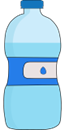 2.   	   Das ist die Schule.			True	False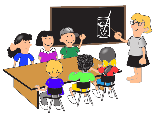 E Write the German word for ‘a’. (3)

1. _______ Tier (nt)
2. _______ Person (f)3. _______ Mensch (m)F Write the German word for ‘the’ (3) 1. ______   Form (f)
2. ______ Ort (m)3. ______ Buch (nt)Total marks available (Grammar): 16ABCD1.goodbyealso, tooGermanybook1.2.to bedayEnglandyour2.3.itfalseshapeno3.4.human beinghousehowplace4.5.rightredyellowboard5.6.dot, point, full stopanimalandbag6.7.byedown, belowgreathe7.8.orleftyesright, on the right8.This word is a good example of …This word is a good example of …This word is a good example of …This word is a good example of …This word is a good example of …ABCD1.a countrya personan animalan object2.an objecta descriptiona question worda country3.an animalan objecta persona question word4.a question worda countrya locationa greeting5.an objecta greetinga persona country6.a greetingan objectan animala person7.a locationa countrya greetinga question word8.an objectan animala persona description1 I  you [singular] she/he… bist klein.2 I  you [singular] she/he… bin groß.3 I  you [singular] she/he… ist da.1meine Punkt (m) Tafel (f)2.mein Schule (f) Foto (nt)3.mein Bleistift (m) Farbe (f)